Anmeldung 2024/25für die Handelsschule –
Schule des Handelns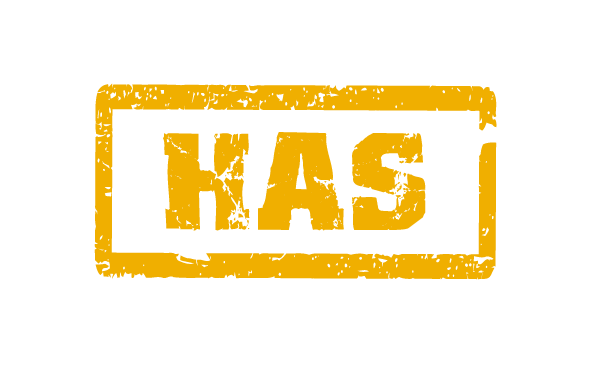 Persönliche Daten des Bewerbers:Erziehungsberechtigte/r:Telefonnummer und E-Mail-Adresse:Schulbildung:Zeugnisnoten:Die Voraussetzungen für diesen Schultyp finden Sie auf der Rückseite unter „Aufnahmekriterien“!Sonstige Angaben:Aufnahmekriterien Handelsschule:Bitte beachten Sie die Anmeldefrist von Freitag, 9. Februar bis Freitag 1. März 2024, 12:30 Uhr.
Die Aufnahmeprüfungen finden voraussichtlich am Dienstag, 2. Juli 2024 statt – Für diese werden die Noten des Jahreszeugnisses herangezogen – es folgt keine gesonderte Einladung.Für eine verbindliche Anmeldung ist die termingerechte Abgabe der folgenden Dokumente erforderlich:Schulnachricht & Jahreszeugnis (Original)Staatsbürgerschaftsnachweis (oder Reisepass)GeburtsurkundeDas Jahreszeugnis (Original) ist bis spätestens Montag, 8. Juli 2024, 12:00 Uhr abzugeben.Wünsche & Anregungen:Familienname:Vorname(n):Geschlecht: männlich	 weiblich 	 diversSozialversicherungsnummer (10-stellig):Geburtsort:Erstsprache, Zweitsprache, Drittsprache1.                        , 2.                        , 3.     Staatsbürgerschaft:Religionsbekenntnis: Vater	 Mutter	 Eltern	 eigenberechtigt	 Großmutter Großvater	 Heimleiter	 gesetzlicher Vormund	 sonstige Vater	 Mutter	 Eltern	 eigenberechtigt	 Großmutter Großvater	 Heimleiter	 gesetzlicher Vormund	 sonstigeFamilienname:Vorname(n):Geschlecht: männlich	 weiblichStraße & Hausnummer:PLZ & Wohnort:Mobiltelefon Mutter:Mobiltelefon Vater:Mobiltelefon Schüler:E-Mail-Adresse Eltern und Schüler:Mutter/Vater:                        , SchülerIn:      Tablet von der Mittelschule (das aktuell verwendet wird) Windows	 Apple	 Sonstiges:      Bisher besuchte Schulen:(Anzahl der Jahre eintragen)VSNMSPTSAHSBMSBHSsonst.9-jährige Schulpflicht erfüllt
(9 Jahre Schulbesuch bzw. 8 Jahre Schulbesuch + Vorschule) Ja	 Nein Ja	 Nein Ja	 Nein Ja	 Nein Ja	 Nein Ja	 Nein Ja	 NeinNoteMittelschule Leistungsgruppeweitere SchulenDeutsch Standard
 Standard AHS AHS
 PTS sonst.:
          ____________Englisch Standard
 Standard AHS AHS
 PTS sonst.:
          ____________Mathematik Standard
 Standard AHS AHS
 PTS sonst.:
          ____________Bitte geben Sie die Zweit- bzw. Drittwunschschule bekannt.1. Handelsschule Telfs2.      3.      DatumUnterschrift Erziehungsberechtigte/rAusgangsschuleJahreszeugnisAufnahmeprüfungAHSin allen Fächern zumindest ein GenügendNeinMittelschuleStandard AHSNeinStandard mit „Befriedigend“NeinStandard mit „Genügend“JaPolytechnische Schulein allen Fächern zumindest ein GenügendNeinDie Leistungsgruppe bezieht sich auf die leistungsdifferenzierten Pflichtgegenstände Mathematik, Deutsch und Lebende Fremdsprache. Die Aufnahmeprüfung hat Niveau Leistungsgruppe Standard AHS und besteht aus einer schriftlichen und mündlichen Prüfung.Die Leistungsgruppe bezieht sich auf die leistungsdifferenzierten Pflichtgegenstände Mathematik, Deutsch und Lebende Fremdsprache. Die Aufnahmeprüfung hat Niveau Leistungsgruppe Standard AHS und besteht aus einer schriftlichen und mündlichen Prüfung.Die Leistungsgruppe bezieht sich auf die leistungsdifferenzierten Pflichtgegenstände Mathematik, Deutsch und Lebende Fremdsprache. Die Aufnahmeprüfung hat Niveau Leistungsgruppe Standard AHS und besteht aus einer schriftlichen und mündlichen Prüfung.